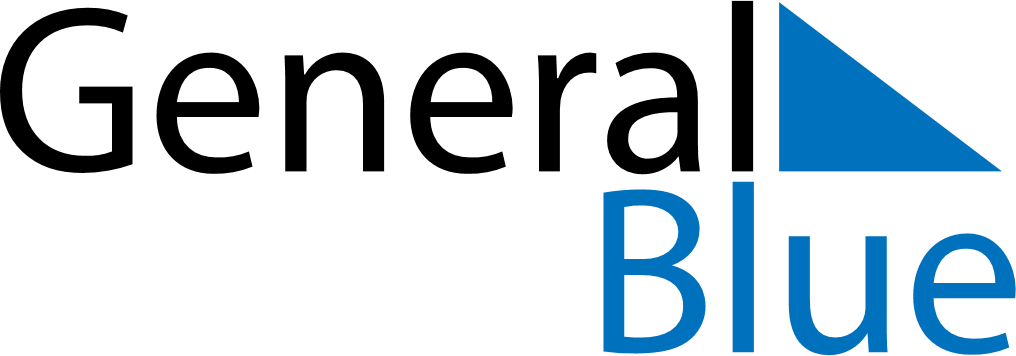 May 2022May 2022May 2022May 2022SingaporeSingaporeSingaporeMondayTuesdayWednesdayThursdayFridaySaturdaySaturdaySunday1Labour Day23456778Labour Day (substitute day)Hari Raya Puasa910111213141415Vesak Day1617181920212122Vesak Day23242526272828293031